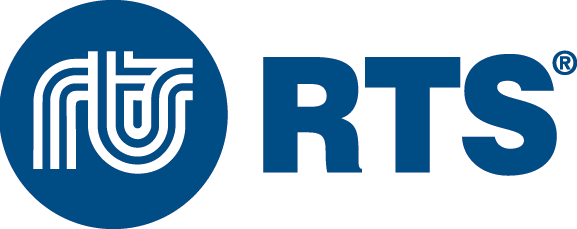 Dodavatel: RTS,a.s. Lazaretní 4038/13 Faktura daňový doklad	číslo dokladu:	1800976 variabilní symbol:	1800976 Odběratel: 615 00	Brno-Židenice MMN, a.s. Spisová značka: 25533843 DIČ: WWW: Krajský soud v Brně, B 2671 Metyšova 465 514 15 Jilemnice 
IČ: 05421888	DIČ: CZ05421888 Peněžní ústav 
Účet: 446942641/0100 BIC:KOMBCZPPXXX IBAN: CZ5201000000000446942641 Forma úhrady: Převodem Konečný příjemce: Místo určení: Číslo objednávky odběratele: Fakturujeme Vám za administraci zakázky Dodávka infuzní techniky pro MMN a.s., dle uzavřené Příkazní smlouvy 7404, fáze po uplynutí  lhůty pro podání nabídek. Název projektu: Rozvoj, modernizace a posílení odolnosti páteřní sítě MMN, a.s. s ohledem na potenciální hrozby Registrační číslo projektu: CZ.06.6.127/0.0/0.0/21_121/0016268 Položky Název	kód PDP	MJ	Množství	Cena / MJ	Částka Sazba DPH Administrace veřejné zakázky - otevřené řízení - dodávky   	1,00	60 000,00	60 000,00	21 % Rekapitulace CZK Celkový přehled	CZK Daňová Osvobozeno	Snížená 15%	Základní 21 % Celkem bez DPH	60 000,00 Základ Daň Přenesená daňová povinnost Základ Daň 0,00 0,00 60 000,00 12 600,00 Celkem DPH	12 600,00 0,00 Celkem k úhradě: Datum UÚP:	24.1.2023	Datum splatnosti:	23.2.2023 Datum UZP:	24.1.2023	Datum vystavení:	24.1.2023 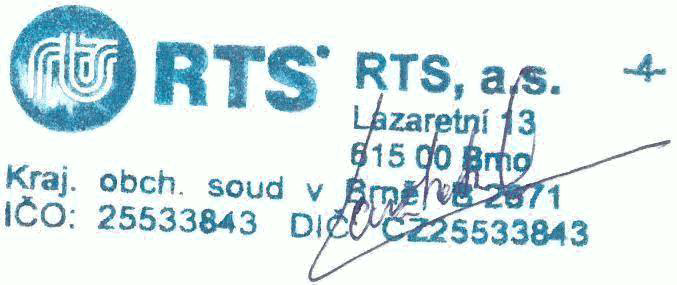 ............................................................................................... razítko+podpis Fakturu vytvořil(a):	Stránka číslo  1	Vytvořeno v programu INFOpower Bevilacquová Dana Mgr. dana.bevi@rts.cz 545120283 